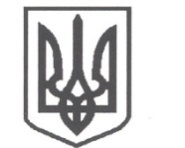 УКРАЇНАСРІБНЯНСЬКА СЕЛИЩНА РАДАЧЕРНІГІВСЬКОЇ ОБЛАСТІРІШЕННЯ(друга сесія восьмого скликання)23 грудня 2020 року	смт Срібне              	                         	Про розгляд звернення голови правління АТ «Облтеплокомуненерго» В. ГЕРАЩЕНКОРозглянувши звернення голови правління АТ «Облтеплокомуненерго» В. ГЕРАЩЕНКО про зменшення розміру орендної плати (пільги) у розмірі 0,03% від суми вартості орендованого майна на рік за договорами оренди цілісного майнового комплексу від 08 січня 2003 року №537 та                          від 01.04.2008 року №23/197 відповідно, керуючись п.28 ч.1 ст.26 Закону України «Про місцеве самоврядування в Україні», селищна рада вирішила:        1.Відмовити у наданні пільги за оренду цілісного майнового комплексу АТ «Облтеплокомуненерго».2.Забезпечити оприлюднення цього рішення згідно з діючим законодавством.3.Контроль за виконанням даного рішення покласти на постійну комісію з питань бюджету, соціально-економічного розвитку та інвестиційної діяльності.Селищний голова 			        О.ПАНЧЕНКО